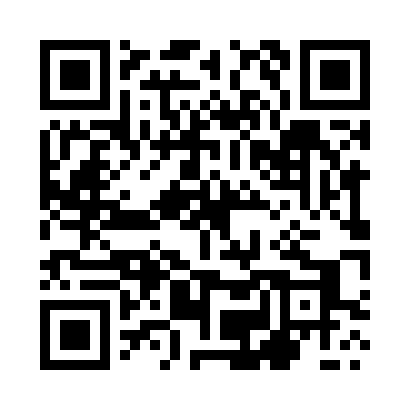 Prayer times for Radomin, PolandWed 1 May 2024 - Fri 31 May 2024High Latitude Method: Angle Based RulePrayer Calculation Method: Muslim World LeagueAsar Calculation Method: HanafiPrayer times provided by https://www.salahtimes.comDateDayFajrSunriseDhuhrAsrMaghribIsha1Wed2:285:0912:405:498:1210:422Thu2:275:0712:405:508:1410:453Fri2:265:0512:405:518:1610:464Sat2:265:0312:405:528:1810:475Sun2:255:0112:405:538:1910:476Mon2:245:0012:405:558:2110:487Tue2:234:5812:405:568:2310:498Wed2:224:5612:405:578:2410:499Thu2:224:5412:405:588:2610:5010Fri2:214:5212:405:598:2810:5111Sat2:204:5112:406:008:2910:5112Sun2:204:4912:406:018:3110:5213Mon2:194:4712:406:028:3310:5314Tue2:184:4612:406:028:3410:5415Wed2:184:4412:406:038:3610:5416Thu2:174:4212:406:048:3810:5517Fri2:164:4112:406:058:3910:5618Sat2:164:3912:406:068:4110:5619Sun2:154:3812:406:078:4210:5720Mon2:154:3712:406:088:4410:5821Tue2:144:3512:406:098:4510:5822Wed2:144:3412:406:108:4710:5923Thu2:134:3312:406:118:4811:0024Fri2:134:3112:406:118:5011:0025Sat2:124:3012:406:128:5111:0126Sun2:124:2912:406:138:5211:0227Mon2:124:2812:406:148:5411:0228Tue2:114:2712:416:158:5511:0329Wed2:114:2612:416:158:5611:0430Thu2:114:2512:416:168:5811:0431Fri2:104:2412:416:178:5911:05